Provost Log # ____________                                                                                                                                        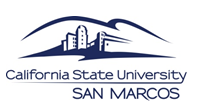 PROVOST OFFICE USE ONLY:      Reviewed by (Initials)   _________                                                  Provost VPAA/Resource Operations_rev08/19/19mrSignature Matrix and AA guidelines, resources, and links are at the PAR Website: https://www.csusm.edu/par/resource_operations/index.htmlPrint on yellow paper; NO staples; include ‘sign here’ stickers on right sideItems can take up to 10 Business days to process; international travel requires additional time SUBMIT 10 business days in advance for Domestic, 30 days (45 for high hazard) in advance for International – include after the fact memo if late submission (template on the PAR website)Submit with documents IN ORDER (see PAR website) to Provost’s OfficeDATE:                                                 STAFF Contact Name:                                      UNIT:                                                                                             Staff Phone Extension:                                                                                                                                                                                                                                                 If returned, we will notify Staff, Unit Lead Analyst and/or MPP.                                    SIGNATURE APPROVALS NEEDED check all that apply:     President        Provost     Vice Provost                                                                                                                                                                                                                                              Name on Document:  Brief Summary/Description of Documents (if travel include dates and location – must match ALL documents)Document Type:   	Brief Summary/Description of Documents (if travel include dates and location – must match ALL documents)Budgetary Impact:   Brief Summary/Description of Documents (if travel include dates and location – must match ALL documents)Funding Source:     Brief Summary/Description of Documents (if travel include dates and location – must match ALL documents)Amount Current FY:  $        Brief Summary/Description of Documents (if travel include dates and location – must match ALL documents)Amount Next FY:       $         Brief Summary/Description of Documents (if travel include dates and location – must match ALL documents)          RETURN - Due to missing/incorrect information:  SEE PAR WEBSITE_____ FUNDING Amount, Chart-field, or Approval Signature _____ Signatures WET (MPP, Dean/Del. Assoc. Dean, Funding approval, Faculty, etc.) Dean/delegate of              Unit must sign all travel requests within unit regardless of funding source._____ After-the-Fact Memo – TRAVEL (Template on PAR website) _____ PERSONNEL – Justification for hire form_____ Back Up Documentation (Event Verification behind request, Receipts, etc.)_____ International Travel (STEP, Emergency Contact (# ‘on file’), Lodging/Itinerary,             Security Measures taken, etc.)_____ Defensive Driving Cert Expiration Date or Waiver MUST HAVE CURRENT DATES_____ Formatting / Incorrect Form used_____ Missing Delegation of Authority_____ Returned - Provost approval not required or not approved_____ OTHER:PLEASE USE ORIGINAL TRANSMITTAL FORM WHEN RESUBMITTING CORRECTED DOCUMENTSDate Stamp:RETURN - Additional explanation:RETURN - Additional explanation:Provost Office Internal Comments:Date contacted for Pick up: ____________________________                      Provost Office Internal Comments:Date contacted for Pick up: ____________________________                      